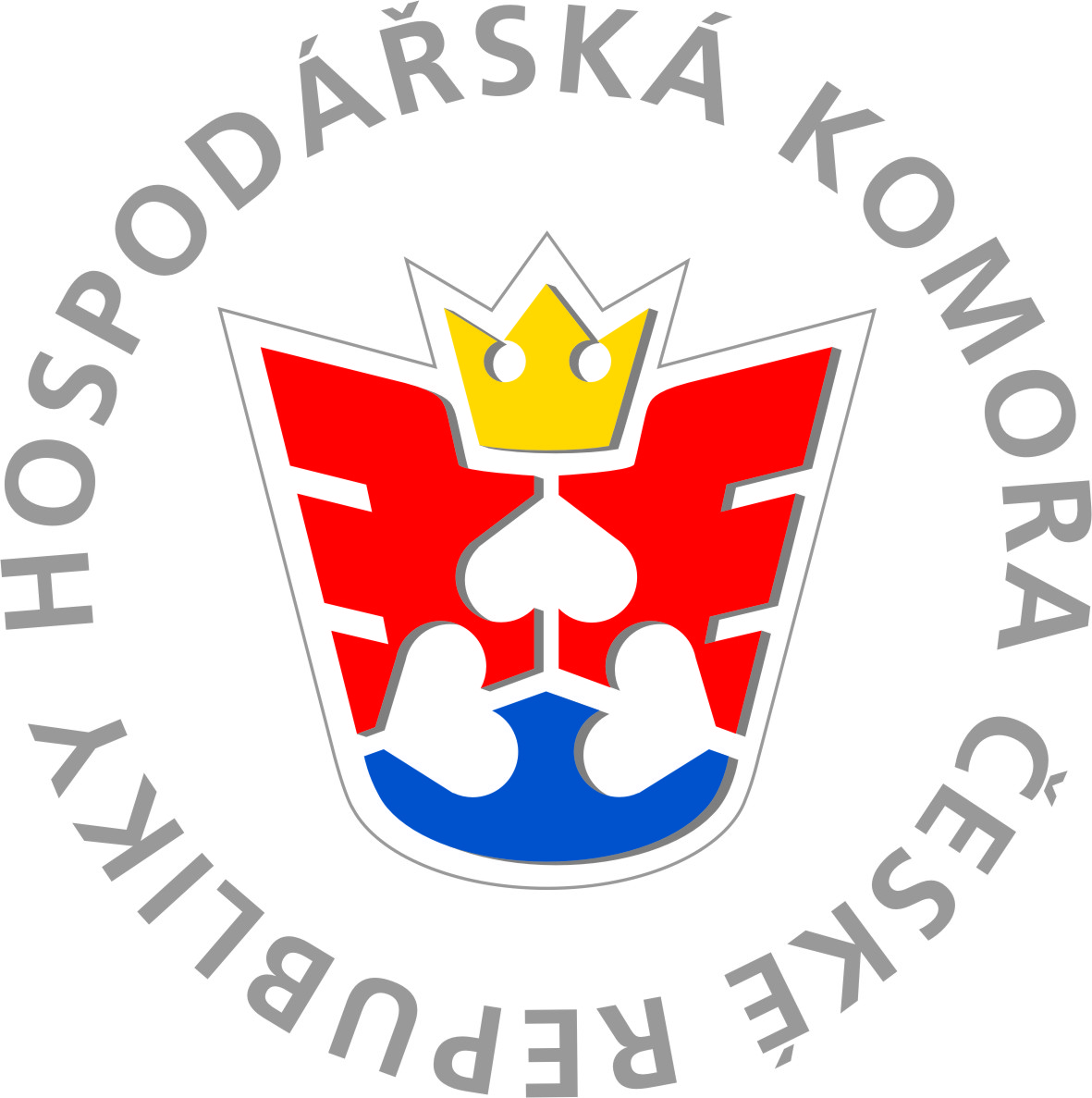 Okresní hospodářská komora ŠumperkREZERVAČNÍ FORMULÁŘ školení OHK ŠumperkNázev školení:	Aktuality pracovního právaTermín školení:	14.5.2024FIRMA:		ÚČASTNÍCI:PROSTOR PRO UVEDENÍ VAŠICH DOTAZŮ A JINÉRezervační formulář zasílejte na: vzdelavani@ohk-sumperk.czNázevIČO:Jsme členem OHK Šumperk: neAnoKontaktní osoba (personalista):Tel.:Email:Jméno a příjmení:Pracovní pozice:Tel.:Email: Jméno a příjmení:Pracovní pozice:Tel.:Email: Jméno a příjmení:Pracovní pozice:Tel.:Email: Jméno a příjmení:Pracovní pozice:Tel.:Email: Jméno a příjmení:Pracovní pozice:Tel.:Email: 